ŠIAULIŲ RAJONO SAVIVALDYBĖS 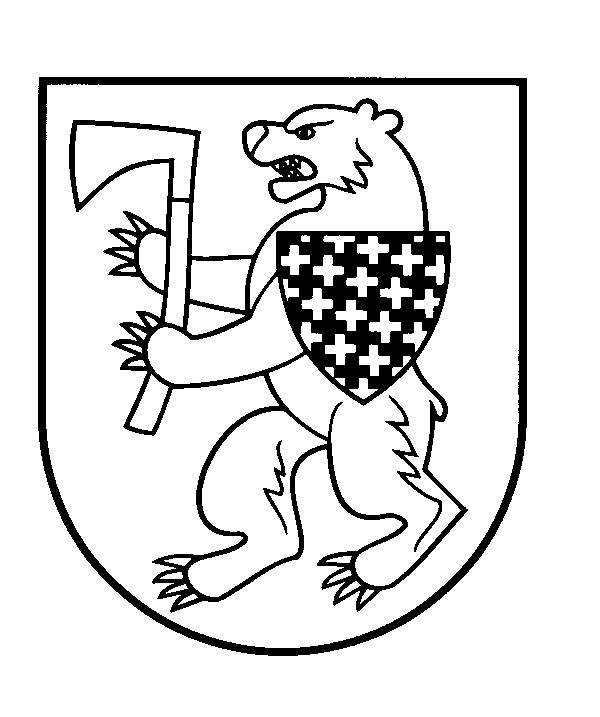 CENTRALIZUOTA VIDAUS AUDITO TARNYBAKodas 188726051  Vilniaus g. 263, LT-76337 Šiauliai   Tel. 868558924   Faks. (8 ~ 41) 596073AUDITO IŠVADA DĖL LIETUVOS RESPUBLIKOS ADMINISTRACINĖS NAŠTOS MAŽINIMO ĮSTATYMO NUOSTATŲ ĮGYVENDINIMO 2019 METŲ 1 PUSMETĮ ŠIAULIŲ RAJONE2019-10-08  Nr. CV – 4 (22.9)Šiauliai Šiaulių rajono savivaldybės Centralizuota vidaus audito tarnyba  vertino Šiaulių rajono savivaldybės tarybos Administracinės naštos mažinimo priemonių vykdymą numatytų Šiaulių rajono savivaldybės strateginiame veiklos plane 2018–2020 metams (Savivaldybės veiklos ir saugios aplinkos užtikrinimo programos (kodas 01) 04.01.01.14 priemonė), patvirtintame Šiaulių rajono savivaldybės tarybos 2018 m. vasario 20 d. sprendimu Nr. T-4. Vertinimas atliktas pagal savivaldybės administracijos skyrių pateiktą informaciją, apklausti specialistai dalyvaujantys priemonių įgyvendinimo procese. Savivaldybės administracijos darbuotojai yra atsakingi už administracinės naštos mažinimo priemonių įgyvendinimą. Mūsų pareiga, remiantis atliktu auditu, pareikšti nuomonę apie administracinės naštos mažinimo priemonių plano įgyvendinimą.Auditas atliktas pagal vidaus audito metodikos reikalavimus.	Audito metu nustatyta,  administracinės naštos mažinimo plane numatytos priemonės įgyvendinamos. Administracinės naštos mažinimo pokytis bus vertinamas pasibaigus metams.  Tarnybos vadovas			  					     Bronius Čekanauskas